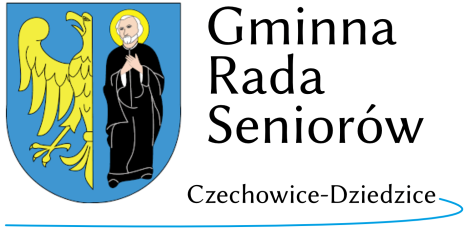 		Czechowice-Dziedzice, 14 września 2023 r.P R O T O K Ó Ł  nr.  04/2023z posiedzenia Gminnej Rady Seniorów w Czechowicach-Dziedzicach  w dniu 14 września 2023 r.Posiedzenie Gminnej Rady Seniorów rozpoczęło się o godz. 1400 w sali nr 305 Urzędu Miejskiego w Czechowicach-Dziedzicach, Plac Jana Pawła II 1. W sesji udział wzięli członkowie Gminnej Rady Seniorów oraz Sekretarz UM p. Grzegorz Wąsik.  Lista obecności znajduje się w dokumentacji GRS – (załącznik nr 1). Proponowany plan sesji: (załącznik nr 2). I.     Otwarcie posiedzenia przez przewodniczącego GRS.II.    Odczytanie i zatwierdzenie protokołu z poprzedniej Sesji GRS.III.  Przedstawienie planu posiedzenia.Plan posiedzenia:	1. Otwarcie posiedzenia przez przewodniczącego GRS.	2. Przedstawienie porządku posiedzenia i zatwierdzenie poprzedniego              protokołu.	3. Omówienie przeprowadzonego marszu Nordic Walking w dniu 12 września.	4. Informacja w sprawie utworzenia stanowiska ds. Seniorów w UM.	5. Informacja w sprawie utworzenia komisji ds. Seniorów w Radzie Miejskiej.            6. Wniosek Radnego J. Paszka - przewodniczącego komisji ds. bezpieczeństwa i infra-               struktury komunalnej w sprawie  przyjęcia aneksu pracy komisji.	7. Przygotowania do Dnia Seniora - termin, pierwsza połowa listopada.	8. Przygotowania do Sesji grudniowej – opłatkowej, 						(przesunięcie terminu z 7 na 14 grudnia).	9. Wstępne omówienie balu karnawałowego w 2024 r.         10. Propozycja prowadzenia kronik. Zachęcanie do pisania kronik w kołach                emerytów i stowarzyszeniach.         11. Dyskusja i wolne wnioski.         12. Podziękowanie za uczestnictwo zamknięcie posiedzenia.Ad.1,2.  Przewodniczący powitał zebranych i otworzył posiedzenie GRS, następnie odczytał protokół z poprzedniej sesji, który został przyjęty bez zastrzeżeń w głosowaniu jawnym.              Przewodniczący przedstawił członkom GRS sekretarza UM p. Grzegorza Wąsika, powołanego na to stanowisko przez Burmistrza w miejsce p. Marka Gazdy, który odszedł na emeryturę.Ad.3.   - p. Andrzej Kobiela przekazał przewodniczącemu GRS list gratulacyjny z podziękowaniem za ogromne zaangażowanie w organizację  Nordic Walking  , która odbyła się w dniu 12 września dla seniorów z czechowickiej gminy  oraz za oprawę muzyczną tej imprezy dla 110 seniorów. Przewodniczący poinformował zebranych iż w w/w imprezie wzięły udział p. senator Agnieszka Gorgoń-Komor, p. posłanka Mirosława Nykiel, oraz p. Beata Łukowicz z Kongresu Kobiet podbeskidzia i kandydatka do parlamentu RP, które rozmawiały o problemach jakie mają czechowiccy seniorzy, Panie wsparły finansowo poczęstunek dla uczestników tej imprezy w formie cateringu. - zastępca przewodniczącego p. A. Kobiela przekazał zebranym iż wszyscy uczestnicy marszu byli uśmiechnięci, czyli byli zadowoleni.Ad.4.   Przewodniczący rozmawiał z p. Burmistrzem w sprawie utworzenia w  UM stanowiska ds. Seniorów. P. Burmistrz  przekazał przewodniczącemu GRS  iż zadania i czynności dotyczące spraw senioralnych zostaną powierzone pracownikom biura Rady Miejskiej.- sekretarz UM poinformował zebranych iż w Radzie Miejskiej jest Komisja ds. społecznych a przewodniczący tej Komisji też reprezentuje GRS, należy więc przygotować na posiedzenia tej Komisji problemy seniorów.Przewodniczący proponuje przyjąć koncepcję p. Burmistrza.Ad.5.   - A. Kobiela proponuje aby po wyborach samorządowych opracować i przekazać problemy GRS na ręce przewodniczącego Komisji d/s Społecznych UM.Ad.6. Członek GRS Janusz Paszek przypomniał iż nie został zatwierdzony aneks do planu pracy komisji infrastruktury. Przewodniczący poinformował zebranych iż na poprzedniej sesji w/w aneks był omówiony, następnie odczytał treści aneksu z poprawkami i poprosił o głosowanie jawne w celu zatwierdzenia aneksu przez obecnych radnych GRS. Aneks przyjęto jednogłośnie.Przewodniczący GRS zaproponował aby J. Paszek wybrał  z aneksu problemy do realizacji i jeszcze w tym roku przedstawił je na posiedzeniu prezydium.Ad.7.  Przewodniczący poinformował iż są fundusze na organizacje Dnia Seniora, który odbędzie się w Miejskim Domu Kultury w I-szej połowie listopada br. Dokładna data będzie podana do wiadomości po uzgodnieniu jej z wykonawcami części artystycznej tej imprezy.Przewodniczący  poddał pod dyskusję - czy chcemy na tych obchodach kogoś wyróżnić dyplomem podziękowaniem lub odznakami PZERiI.- R. Chwastek proponuje uhonorować dyplomami byłych przewodniczących kół związku emerytów.- J. Paszek proponuje wyróżnić dyplomem przewodniczącego osiedla Renardowice p. K. Urbańskiego za prace na rzecz seniorów.- sekretarz UM p. Grzegorz Wąsik  proponuje aby z podziękowaniami i wyróżnieniami dla przewodniczących kół i rad osiedli poczekać do wyborów samorządowych które odbędą się w roku 2024 po zakończonej kadencji.Przewodniczący GRS poinformował że przewidziane są wyróżnienia  dla seniorów nadane przez Związek Emerytów i Rencistów i zostaną wręczone na tej uroczystości.Przewodniczący: - kończy się kadencja przewodniczących osiedli i sołtysów, i jak wspomniał p. Sekretarz, z tej okazji należy pomyśleć o przygotowaniu podziękowań w przyszłym roku.Ad.8. Przewodniczący przedstawił propozycję sesji grudniowej której termin został przesunięty z 07 grudnia na 14 grudnia br.Na Sesji zostanie przedstawiony plan pracy GRS na 2024r. oraz projekt uchwały „Harmonogram posiedzeń Prezydium i Sesji GRS na 2024r”.Sesja będzie miała charakter uroczysty, świąteczny. Zostaną zaproszeni Burmistrzowie, Przewodniczący RM, p. Sekretarz UM.Radni GRS  i zaproszeni Goście będą mogli porozmawiać przy kawie i ciastku złożyć życzenia świąteczne i noworoczne – podzielić się opłatkiem.	Oprawę muzyczną na Sesji:  „Świąteczne Kolendy” - zobowiązał się zapewnić radny GRS Wiesław Różycki.Ad 9.  Przewodniczący poinformował zebranych iż należałoby  podziękować prezesowi OSP Dziedzice za sprawną organizację Balu Seniorów który odbył się w karnawale tego roku (2023). Następnie poinformował zebranych iż należy przemyśleć wysokość odpłatności za uczestnictwo na balu w następnym – 2024 roku. Będzie to możliwe dopiero po otrzymaniu kalkulacji cenowej przez organizatora.Przewodniczący GRS  poinformował członków iż z uwagi na bardzo duże zainteresowanie balem należałoby zwiększyć liczbę uczestników do 100 osób.Ad.10, Przewodniczący proponuje, aby rozważyć możliwość prowadzenia kronik  Kół Emerytów i Rencistów, dokumentujących działalność w danym kole.Z-ca Przewodniczącego p. A. Kobiela poinformował zebranych iż koło nr. 7 przy kopalni prowadzi taką kronikę, a w kole nr. 11  zobowiązano się do prowadzenia Kroniki Koła. Członkowie Rady przyjęli propozycję Przewodniczącego GRS i zaproponowali rekomendowanie przewodniczącym kół emerytów prowadzenia takich kronik. Ad.11.Dyskusja i wolne wnioski.Przewodniczący : należy przygotować i dokonać zmian w naszym Statucie po nowelizacji przez Sejm RP.Ad.12. Przewodniczący  podziękował zebranym za obecność i zakończył posiedzenie GRS.Sekretarz  GRS                                                                                                        Przewodniczący GRS Michalina Li-u-fa                                                              	          									 Jacek Tomaszczyk